CAPITAL PROJECTS ADVISORY COUNCIL (CPAC)PROJECT CONCEPT APPROVAL REQUESTDraft Date:  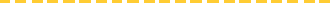 The purpose of the Project Concept Approval Request is to inform the Capital Projects Advisory Council (CPAC) and to allow it to assess the proposed project concept for inclusion in the university’s capital plan.  Review and approval by the CPAC is required for all projects that meet one or more of the following criteria:Involves construction of a new facility, building addition, or utility infrastructureInvolves renovations to or for a University facility or utility improvements and is estimated to cost more than $2,000,000Involves purchase or sale of university land or buildingsEstablishes new uses for University landProposed Project Title:	Project Overview:	Project Information:Requesting Individual:	Department:	Department Head (signature required):		Date: VP/Dean/Fiscal Officer (signature required):		Date: Project Cost Estimate or Range:	$	Project Type: 	New Building/Addition	Major Renovations 	Site Work/Site Features	Utilities Improvement	New Use of University Land	OtherProposed Schedule: (mm/dd/yy) 		Start	FinishInitial Planning			Fundraising		Design			Construction			Proposed Source of Funds: Departmental Funds	$	Rutgers General Fund	$	R&R/Deferred Maintenance	$	Gift/Donations 	$	Federal Grants 	$	Other (please specify) 		$	Total 		$	Program Information: (include details on separate page)a) Relationship to Mission and Long Range Planning (relevance to University Strategic Plan)b) Need and Expected Contribution to Academic Program and or Pedagogyc) Preliminary Business Plan and Pro Forma including O&M Costsd) Sources used for Estimate, Schedule and Locatione) Alternatives Consideredf) Potential site options (for new buildings and site features only)The original (with all required signatures) of this completed form and attachments must be submitted to the Executive Director, University Planning and Development, at least 30 days prior to the CPAC meeting at which approval will be requested.  Questions and requests for assistance should also be directed to this office. 